Titel der Arbeit
(ggf. zweite Zeile)Vorname NameMatrikelnummerBachelorarbeit im Studiengang (…)beiTitel und vollständiger Name der Dozentin/des DozentenSperrvermerkDiese Arbeit enthält vertrauliche Daten und Informationen des Unternehmens, in dem die Bachelor-/Masterarbeit angefertigt wurde. Sie darf Dritten deshalb nicht zugänglich gemacht werden.Die für die Prüfung notwendigen Exemplare verbleiben beim Prüfungsamt und beim betreuenden Hochschullehrer.AbbildungsverzeichnisAbbildung 1: Campus der Fachhochschule Westküste	3Abbildung 2: Dach der Fachhochschule Westküste	5TabellenverzeichnisTabelle 1: Lorem ipsum	5Tabelle 2: Ipsum lorem	6Verzeichnis der Formelzeichen, Symbole und Indizes……………………………………………………………………..zugeführte Energie………………………………………………….…………………….nutzbare EnergieI……………………………………………………………………...………..elektr. Strom ………………………………………………………………………………..WiderstandU……………………………………………………….……………………..….Spannungη…………………………………………………………....……………..…Wirkungsgradρ……………………………………………………………….…spezifischer WiderstandAbkürzungsverzeichnisANS	American National StandardITS	Internet Transaction ServerEinleitungWeit hinten, hinter den Wortbergen, fern der Länder Vokalien und Konsonantien leben die Blindtexte. Abgeschieden wohnen sie in Buchstabhausen an der Küste des Semantik, eines großen Sprachozeans. Ein kleines Bächlein namens Duden fließt durch ihren Ort und versorgt sie mit den nötigen Regelialien. Es ist ein paradiesmatisches Land, in dem einem gebratene Satzteile in den Mund fliegen. Nicht einmal von der allmächtigen Interpunktion werden die Blindtexte beherrscht – ein geradezu unorthographisches Leben. Eines Tages aber beschloß eine kleine Zeile Blindtext, ihr Name war Lorem Ipsum, hinaus zu gehen in die weite Grammatik. Der große Oxmox riet ihr davon ab, da es dort wimmele von bösen Kommata, wilden Fragezeichen und hinterhältigen Semikoli, doch das Blindtextchen ließ sich nicht beirren. Es packte seine sieben Versalien, schob sich sein Initial in den Gürtel und machte sich auf den Weg. Als es die ersten Hügel des Kursivgebirges erklommen hatte, warf es einen letzten Blick zurück auf die Skyline seiner Heimatstadt Buchstabhausen, die Headline von Alphabetdorf und die Subline seiner eigenen Straße, der Zeilengasse. Wehmütig lief ihm eine rhetorische Frage über die Wange, dann setzte es seinen Weg fort. Unterwegs traf es eine Copy. Zweites KapitelUnterkapitel AWeit hinten, hinter den Wortbergen, fern der Länder Vokalien und Konsonantien leben die Blindtexte. Abgeschieden wohnen sie in Buchstabhausen an der Küste des Semantik, eines großen Sprachozeans. Ein kleines Bächlein namens Duden fließt durch ihren Ort und versorgt sie mit den nötigen Regelialien. Es ist ein paradiesmatisches Land, in dem einem gebratene Satzteile in den Mund fliegen. Nicht einmal von der allmächtigen Interpunktion werden die Blindtexte beherrscht – ein geradezu unorthographisches Leben. Eines Tages aber beschloß eine kleine Zeile Blindtext, ihr Name war Lorem Ipsum, hinaus zu gehen in die weite Grammatik des ITS .Der große Oxmox riet ihr davon ab, da es dort wimmele von bösen Kommata, wilden Fragezeichen und hinterhältigen Semikoli, doch das Blindtextchen ließ sich nicht beirren. Es packte seine sieben Versalien, schob sich sein Initial in den Gürtel und machte sich auf den Weg. Als es die ersten Hügel des ANS erklommen hatte, warf es einen letzten Blick zurück auf die Skyline seiner Heimatstadt Buchstabhausen, die Headline von Alphabetdorf und die Subline seiner eigenen Straße, der Zeilengasse. Wehmütig lief ihm eine rhetorische Frage über die Wange, dann setzte es seinen Weg fort. Unterwegs traf es eine Copy. Die Copy warnte das Blindtextchen, da, wo sie herkäme wäre sie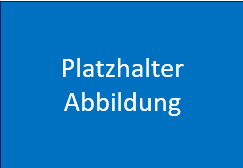 Abbildung : Titel der AbbildungQuelle: Mustermann, 2017, S. 40Weit hinten, hinter den Wortbergen, fern der Länder Vokalien und Konsonantien leben die Blindtexte. Abgeschieden wohnen sie in Buchstabhausen an der Küste des Semantik, eines großen Sprachozeans. Ein kleines Bächlein namens Duden fließt durch ihren Ort und versorgt sie mit den nötigen Regelialien. Es ist ein paradiesmatisches Land, in dem einem gebratene Satzteile in den Mund fliegen. Nicht einmal von der allmächtigen Interpunktion werden die Blindtexte beherrscht – ein geradezu unorthographisches Leben. Eines Tages aber beschloß eine kleine Zeile Blindtext, ihr Name war Lorem Ipsum, hinaus zu gehen in die weite Grammatik. Der große Oxmox riet ihr davon ab, da es dort wimmele von bösen Kommata, wilden Fragezeichen und hinterhältigen Semikoli, doch das Blindtextchen ließ sich nicht beirren. Es packte seine sieben Versalien, schob sich sein Initial in den Gürtel und machte sich auf den Weg. Als es die ersten Hügel des Kursivgebirges erklommen hatte, warf es einen letzten Blick zurück auf die Skyline seiner Heimatstadt Buchstabhausen, die Headline von Alphabetdorf und die Subline seiner eigenen Straße, der Zeilengasse. Wehmütig lief ihm eine rhetorische Frage über die Wange, dann setzte es seinen Weg fort. Unterwegs traf es eine Copy. Die Copy warnte das Blindtextchen, da, wo sie herkäme wäre sieUnterkapitel BWeit hinten, hinter den Wortbergen, fern der Länder Vokalien und Konsonantien leben die Blindtexte. Abgeschieden wohnen sie in Buchstabhausen an der Küste des Semantik, eines großen Sprachozeans. Ein kleines Bächlein namens Duden fließt durch ihren Ort und versorgt sie mit den nötigen Regelialien. Es ist ein paradiesmatisches Land, in dem einem gebratene Satzteile in den Mund fliegen. Nicht einmal von der allmächtigen Interpunktion werden die Blindtexte beherrscht – ein geradezu unorthographisches Leben. Eines Tages aber beschloß eine kleine Zeile Blindtext, ihr Name war Lorem Ipsum, hinaus zu gehen in die weite Grammatik. Der große Oxmox riet ihr davon ab, da es dort wimmele von bösen Kommata, wilden Fragezeichen und hinterhältigen Semikoli, „doch das Blindtextchen“  ließ sich nicht beirren. Es packte seine sieben Versalien, schob sich sein Initial in den Gürtel und machte sich auf den Weg. Als es die ersten Hügel des Kursivgebirges erklommen hatte, warf es einen letzten Blick zurück auf die Skyline seiner Heimatstadt Buchstabhausen, die Headline von Alphabetdorf und die Subline seiner eigenen Straße, der Zeilengasse. Wehmütig lief ihm eine rhetorische Frage über die Wange, dann setzte es seinen Weg fort. „Unterwegs traf es eine Copy.“ 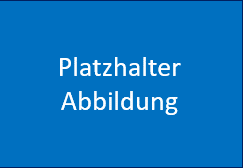 Abbildung 2: Titel der Abbildung 
Quelle: eigene DarstellungWeit hinten, hinter den Wortbergen, fern der Länder Vokalien und Konsonantien leben die Blindtexte. Abgeschieden wohnen sie in Buchstabhausen an der Küste des Semantik, eines großen Sprachozeans. Ein kleines Bächlein namens Duden fließt durch ihren Ort und versorgt sie mit den nötigen Regelialien. Es ist ein paradiesmatisches Land, in dem einem gebratene Satzteile in den Mund fliegen. Nicht einmal von der allmächtigen Interpunktion werden die Blindtexte beherrscht – ein geradezu unorthographisches Leben. Eines Tages aber beschloß eine kleine Zeile Blindtext, ihr Name war Lorem Ipsum, hinaus zu gehen in die weite Grammatik. Der große Oxmox riet ihr davon ab, da es dort wimmele von bösen Kommata, wilden Fragezeichen und hinterhältigen Semikoli, doch das Blindtextchen ließ sich nicht beirren. Es packte seine sieben Versalien, schob sich sein Initial in den Gürtel und machte sich auf den Weg. Als es die ersten Hügel des Kursivgebirges erklommen hatte, warf es einen letzten Blick zurück auf die Skyline seiner Heimatstadt Buchstabhausen, die Headline von Alphabetdorf und die Subline seiner eigenen Straße, der Zeilengasse. Wehmütig lief ihm eine rhetorische Frage über die Wange, dann setzte es seinen Weg fort. Unterwegs traf es eine Copy. Die Copy warnte das Blindtextchen, da, wo sie herkäme wäre sieUnterkapitel CUnterunterkapitel AWeit hinten, hinter den Wortbergen, fern der Länder Vokalien und Konsonantien leben die Blindtexte. Abgeschieden wohnen sie in Buchstabhausen an der Küste des Semantik, eines großen Sprachozeans. Ein kleines Bächlein namens Duden fließt durch ihren Ort und versorgt sie mit den nötigen Regelialien. Es ist ein paradiesmatisches Land, in dem einem gebratene Satzteile in den Mund fliegen.Nicht einmal von der allmächtigen Interpunktion werden die Blindtexte beherrscht – ein geradezu unorthographisches Leben. Eines Tages aber beschloß eine kleine Zeile Blindtext, ihr Name war Lorem Ipsum, hinaus zu gehen in die weite Grammatik. Der große Oxmox riet ihr davon ab, da es dort wimmele von bösen Kommata, wilden Fragezeichen und hinterhältigen Semikoli, doch das Blindtextchen ließ sich nicht beirren.Es packte seine sieben Versalien, schob sich sein Initial in den Gürtel und machte sich auf den Weg. Als es die ersten Hügel des Kursivgebirges erklommen hatte, warf es einen letzten Blick zurück auf die Skyline seiner Heimatstadt Buchstabhausen, die Headline von Alphabetdorf und die Subline seiner eigenen Straße, der Zeilengasse. Wehmütig lief ihm eine rhetorische Frage über die Wange, dann setzte es seinen Weg fort. Unterwegs traf es eine Copy. Weit hinten, hinter den Wortbergen, fern der Länder Vokalien und Konsonantien leben die Blindtexte. Abgeschieden wohnen sie in Buchstabhausen an der Küste des Semantik, eines großen Sprachozeans. Ein kleines Bächlein namens Duden fließt durch ihren Ort und versorgt sie mit den nötigen Regelialien. Es ist ein paradiesmatisches Land, in dem einem gebratene Satzteile in den Mund fliegen. Nicht einmal von der allmächtigen Interpunktion werden die Blindtexte beherrscht – ein geradezu unorthographisches Leben. Eines Tages aber beschloß eine kleine Zeile Blindtext, ihr Name war Lorem Ipsum, hinaus zu gehen in die weite Grammatik. Der große Oxmox riet ihr davon ab, da es dort wimmele von bösen Kommata, wilden Fragezeichen und hinterhältigen Semikoli, doch das Blindtextchen ließ sich nicht beirren. Es packte seine sieben Versalien, schob sich sein Initial in den Gürtel und machte sich auf den Weg. Als es die ersten Hügel des Kursivgebirges erklommen hatte, warf es einen letzten Blick zurück auf die Skyline seiner Heimatstadt Buchstabhausen, die Headline von Alphabetdorf und die Subline seiner eigenen Straße, der Zeilengasse. Wehmütig lief ihm eine rhetorische Frage über die Wange, dann setzte es seinen Weg fort. Unterwegs traf es eine Copy. Tabelle 1: Lorem ipsum
Quelle: Mustermann, 1012, S. 493Weit hinten, hinter den Wortbergen, fern der Länder Vokalien und Konsonantien leben die Blindtexte. Abgeschieden wohnen sie in Buchstabhausen an der Küste des Semantik, eines großen Sprachozeans. Ein kleines Bächlein namens Duden fließt durch ihren Ort und versorgt sie mit den nötigen Regelialien. Es ist ein paradiesmatisches Land, in dem einem gebratene Satzteile in den Mund fliegen. Nicht einmal von der allmächtigen Interpunktion werden die Blindtexte beherrscht – ein geradezu unorthographisches Leben. Eines Tages aber beschloß eine kleine Zeile Blindtext, ihr Name war Lorem Ipsum, hinaus zu gehen in die weite Grammatik. Der große Oxmox riet ihr davon ab, da es dort wimmele von bösen Kommata, wilden Fragezeichen und hinterhältigen Semikoli, doch das Blindtextchen ließ sich nicht beirren. Es packte seine sieben Versalien, schob sich sein Initial in den Gürtel und machte sich auf den Weg. Als es die ersten Hügel des Kursivgebirges erklommen hatte, warf es einen letzten Blick zurück auf die Skyline seiner Heimatstadt Buchstabhausen, die Headline von Alphabetdorf und die Subline seiner eigenen Straße, der Zeilengasse. Wehmütig lief ihm eine rhetorische Frage über die Wange, dann setzte es seinen Weg fort. Unterwegs traf es eine Copy. Unterunterkapitel BWeit hinten, hinter den Wortbergen, fern der Länder Vokalien und Konsonantien leben die Blindtexte. Abgeschieden wohnen sie in Buchstabhausen an der Küste des Semantik, eines großen Sprachozeans. Ein kleines Bächlein namens Duden fließt durch ihren Ort und versorgt sie mit den nötigen RegelialienTabelle : Ipsum lorem
Quelle: eigene DarstellungWeit hinten, hinter den Wortbergen, fern der Länder Vokalien und Konsonantien leben die Blindtexte. Abgeschieden wohnen sie in Buchstabhausen an der Küste des Semantik, eines großen Sprachozeans. Ein kleines Bächlein namens Duden fließt durch ihren Ort und versorgt sie mit den nötigen Regelialien. Es ist ein paradiesmatisches Land, in dem einem gebratene Satzteile in den Mund fliegen. Nicht einmal von der allmächtigen Interpunktion werden die Blindtexte beherrscht – ein geradezu unorthographisches Leben. Eines Tages aber beschloß eine kleine Zeile Blindtext, ihr Name war Lorem Ipsum, hinaus zu gehen in die weite Grammatik. Der große Oxmox riet ihr davon ab, da es dort wimmele von bösen Kommata, wilden Fragezeichen und hinterhältigen Semikoli, doch das Blindtextchen ließ sich nicht beirren. Es packte seine sieben Versalien, schob sich sein Initial in den Gürtel und machte sich auf den Weg. Als es die ersten Hügel des Kursivgebirges erklommen hatte, warf es einen letzten Blick zurück auf die Skyline seiner Heimatstadt Buchstabhausen, die Headline von Alphabetdorf und die Subline seiner eigenen Straße, der Zeilengasse. Wehmütig lief ihm eine rhetorische Frage über die Wange, dann setzte es seinen Weg fort. Unterwegs traf es eine Copy. ZusammenfassungWeit hinten, hinter den Wortbergen, fern der Länder Vokalien und Konsonantien leben die Blindtexte. Abgeschieden wohnen sie in Buchstabhausen an der Küste des Semantik, eines großen Sprachozeans. Ein kleines Bächlein namens Duden fließt durch ihren Ort und versorgt sie mit den nötigen Regelialien. Es ist ein paradiesmatisches Land, in dem einem gebratene Satzteile in den Mund fliegen. Nicht einmal von der allmächtigen Interpunktion werden die Blindtexte beherrscht – ein geradezu unorthographisches Leben. Eines Tages aber beschloß eine kleine Zeile Blindtext, ihr Name war Lorem Ipsum, hinaus zu gehen in die weite Grammatik. Der große Oxmox riet ihr davon ab, da es dort wimmele von bösen Kommata, wilden Fragezeichen und hinterhältigen Semikoli, doch das Blindtextchen ließ sich nicht beirren. Es packte seine sieben Versalien, schob sich sein Initial in den Gürtel und machte sich auf den Weg. Als es die ersten Hügel des Kursivgebirges erklommen hatte, warf es einen letzten Blick zurück auf die Skyline seiner Heimatstadt Buchstabhausen, die Headline von Alphabetdorf und die Subline seiner eigenen Straße, der Zeilengasse. Wehmütig lief ihm eine rhetorische Frage über die Wange, dann setzte es seinen Weg fort. Unterwegs traf es eine Copy. Die Copy warnte das Blindtextchen, da, wo sie herkäme wäre sieAnhangA1.	Datenblatt des Bauteils XYZ	ivA2.	Technische Zeichnung der Anlage	vA3.	Programmcode der Steuerung	viDatenblatt des Bauteils XYZ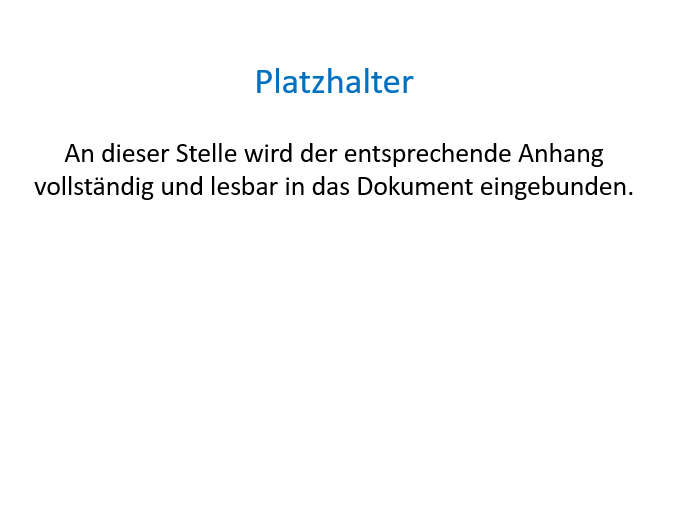 Technische Zeichnung der AnlageProgrammcode der SteuerungErklärungHiermit erkläre ich, dass ich die von mir eingereichte Bachelor- / Masterarbeit "......(Titel der Arbeit)........" selbständig und nur unter Verwendung der angegebenen Quellen und Hilfsmittel angefertigt habe.Ort und Datumpersönliche Unterschrift(Name des Verfassers)SemesteranschriftStudienfachAbgabeterminFachsemesterzahlη = η =  = 0,906 () Spaltenname 1Spaltenname 2Spaltenname 3Zeilenname 1Zeilenname 1 = 0,24 A(2) Spaltenname 1Spaltenname 2Spaltenname 3Zeilenname 1Zeilenname 2R = ρ · =  ·  = 0,014()